VSPA REUNION 2018 - ELECTED OFFICERS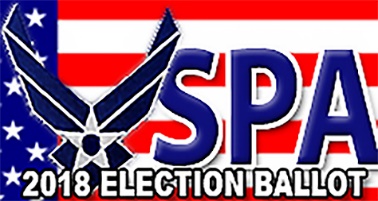 NOTE: All Officers and Staff are unpaid VSPA members who volunteer to serve their brothers in the association. Officers were elected in 2018 for a two-year term. Staff members were appointed to assist and advise the officers of the association as needed. Elections will be held again on 2020.BOARD OF DIRECTORS:President: Jerry Nelson; Safeside Phan Rang, Phu Cat, Tuy Hoa 69-70; jrnel1423@aol.com; 210-273-4777.Vice President: Larry Fleming; Nha Trang 68-69; Ldfleming569@gmail.com; 254-396-4091 Cell.2nd Vice President: Jaime Lleras; Binh Thuy 1970; chiefjal9@gmail.com; 301-848-3399.Secretary: Charlie Blood; Udorn K-9 70-71; cblood@suddenlink.net 318-640-2073.Treasurer: Richard Garcia; Phan Rang 69-70; cal400@optonline.net; 516-799-9205.Historian: Steve Shelt; Phu Cat & Pleiku 67-68; sshelt1102@gmail.com; 706-231-5056.Communications Director: Don Poss; Da Nang 65-66; Blackie 129X; dp-LM37@vspa.com, 951-325-7244.Past President: Greg Cain; Binh Thuy 67-68; gjcain@yahoo.com (new email address); 716-771-1157.President Emeritus: Steve Gattis; Cam Ranh Bay 68-69; SGattis-LM49@vspa.com; 254-898-2647.APPOINTED STAFF:Membership Chairman: Paul Shave; Binh Thuy 68-69; Paul_Shave@hotmail.com; 505-831-9401. 
K-9 Kennel Master: Jim Stastny; Korat 70-71; Boots 645M; jimstastny@verizon.net; 301-482-2659 Sergeant-At-Arms: Keith Young; Binh Thuy, Phu Cat 70-71; kcy9540@aol.com; 716-549-0715.
Service Officer: Jaime Lleras; Binh Thuy 1970; chiefjal9@gmail.com; 301-848-3399.
BX Store Managers: Van and Joyce Digby (assisted by daughter and son-in-law Kim & Brent Budzinski)—MAIL ORDER available by phone 989-667-9117 or, email: jad403@att.net or vad403@att.net (** Please note: New emails for Van and Joyce **). 
Chaplain: Steve Janke; Cam Ranh Bay 69-70; Kobuc X448; Jank953208@aol.com; 201-507-9038.
Chaplain: Jim Stastny; Korat 70-71; Boots 645M; jimstastny@verizon.net; 301-482-2659. Chaplain: Bill Cooley; Cam Ranh Bay 71-72; Mingo 30A0; BCAJ@gvtc.com; 830-899-7542. Chaplain: Jeff Kerkhoff; Tan Son Nhut 72-73; (no email); 626-338-6846.
Guardmount Editor: Mike Kennedy; Bien Hoa 69-70; mike3sps@verizon.net; 909-563-0107. Guardmount Assistant Editor: Erlyce Pekas; erlyce@msn.com; 602-574-7089 Safeside. 
Liaison: Dave Pierson; Binh Thuy 69-70; swampur@att.net; 775-883-7647.
Web Administrator: Larry Poss; Associate Member; larry@larryposs.com; 702-501-5677.}
Web Master: Don Poss; Da Nang 65-66; Blackie 129X; DonPossLM37@vspa.com; 951-325-7244.
Web Master, K-9: Monty Moore; Da Nang, Phu Cat 68-70; Kobuc X448, Giant A905, Blackie 129X; vspa.k9@vspa.com; 512-639-0005.Web QRT Troubleshooter: Gary Jones; Udorn, Safeside Phan Rang, Da Nang, Tan Son Nhut; 1965; 68- 69; 71-72; gjones003@sc.rr.com; 843-851-7427.Web Adobe PDF Tech: Greg Dunlap; Da Nang 68-69; Blackie 129X; blackey@sonic.net; 707-576-9683. BB Flight Leader: Don Poss; Da Nang 65-66; Blackie 129X; DonPossLM37@vspa.com; 951-325-7244. Photographer: Tony Morris; Cam Ranh Bay 69-70; htmorris@gmail.com; 219-322-4418.Photographer: Steve Hall; Binh Thuy 68-69; hallstudio@att.net; 714-634-1132.
Photographer: Terry Hall; Nha Trang 67-68; TerryHallPhotography@Icloud.com; 856-981-5071.
VSPA Scholarship: Jim “Buddha” Lebowitz; Bien Hoa 66-68; jlz9107@earthlink.net.
Reunion Hospitality: Sheila Gervase-Cain; Sisterhood President; smgervase@yahoo.com; 716-771-1157.BASE LIAISONS:Binh Thuy Liaison: Jaime Lleras; Binh Thuy 1970; chiefjal9@gmail.com; 301-848-3399.
Cam Ranh Bay, Liaison: Trent Nentrup; Cam Ranh Bay 68-69; trent.nentrup@gmail.com; 812-341-2235.
Da Nang, Liaison: Don Poss, Da Nang 65-66, K-9 Blackie X129, dp-lm37@vspa.com: 951-264-1263.
Nha Trang Liaison: Larry Fleming; Nha Trang 68-69; Ldfleming569@gmail.com; 254-396-4091 Cell.
NKP Liaison: George Conklin; NKP 70-71; K-9 Ango 0K31; nkpk970@gmail.com; 406-781-2269.
Phan Rang Liaison: Donald Dinubilo; Phan Rang 66-67; donalddinubilo@verizon.net; Phone numbers: Res: 310-371-0978; Cell: 310-753-4317.
Phu Cat Liaison: Ron Arthur; Phu Cat 67-68; cobranam68@aol.com; 660-678-3501.
Pleiku Liaison: Pat Dunne (Hawk); Pleiku 1968; hawk51044@aol.com; 954-923-9001.
Tan Son Nhut Liaison: Charles Penley; Tan Son Nhut 67-69; Rebel A531; cpenley@chartertn.net; Phone: 423- 245-6863.
Ubon Liaison: Jim Watson; Ubon 68-69; Fritz X704; jimwatk9@ca.rr.com; 626-806-8463.
Wash “The Wall” In Washington D.C. Coordinators: Gary Jones (See WEB QRT Troubleshooter Above) and Jim Stastny (See K-9 Kennel Master Above).VSPA SISTERHOOD:President: Sheila Gervase-Cain; smgervase@yahoo.com; 716-771-1157;
Vice President: Janet Matthews;janetmm62@gmail.com; 205-602-8522;
Secretary: Erlyce Pekas; erlyce@msn.com; 602-574-7089;
Chaplain: Roberta Smith; rps.jackie@yahoo.com; 614-879-6835;
Correspondence Secretary: Jean Logan; jeanwattlogan@aol.com; 530-790-7482.